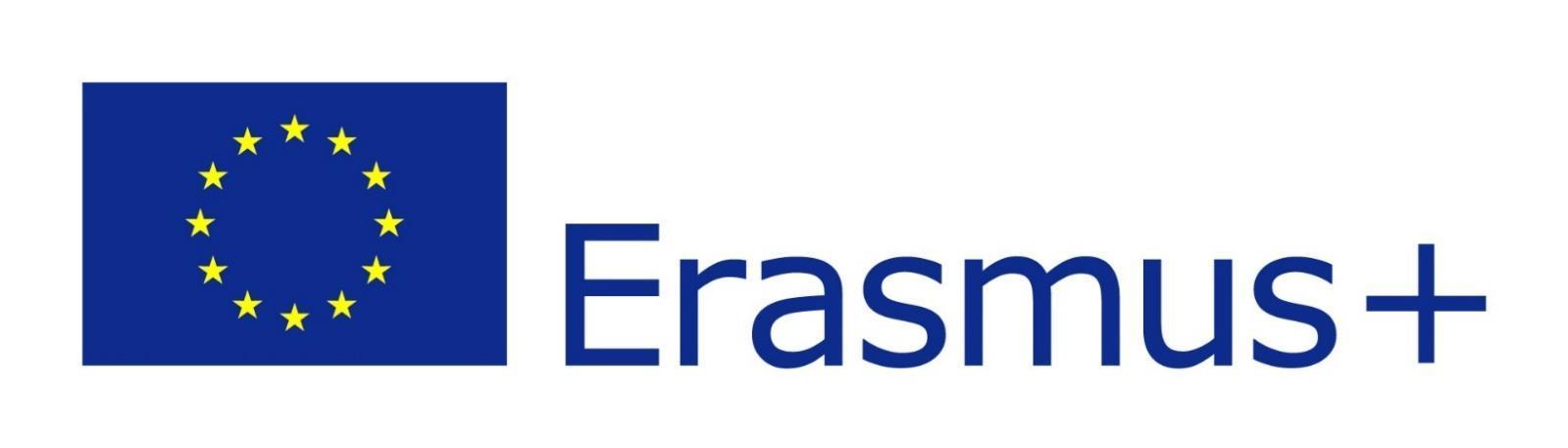 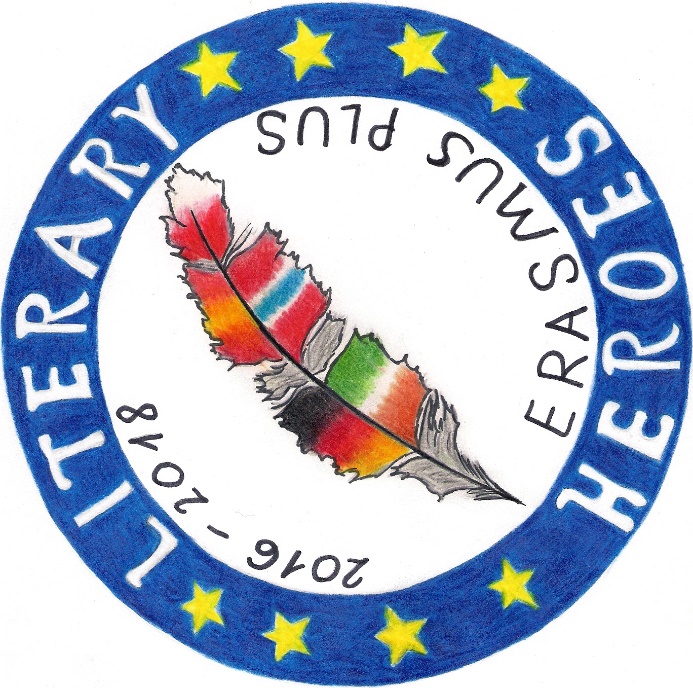 „Literary heroes” Glossary2016-2018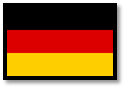 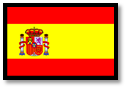 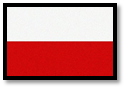 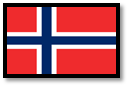 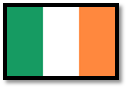 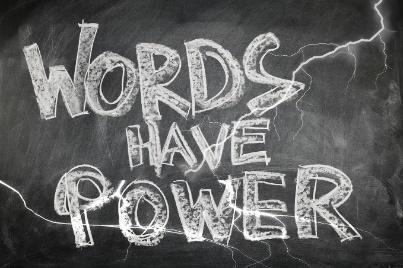 Basic words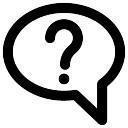 Questions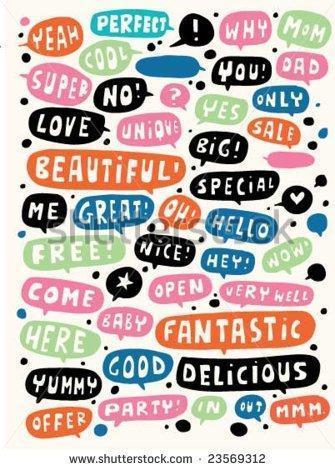   Adjectives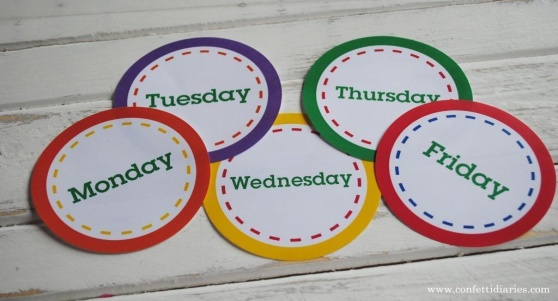 Days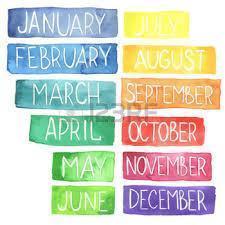 Months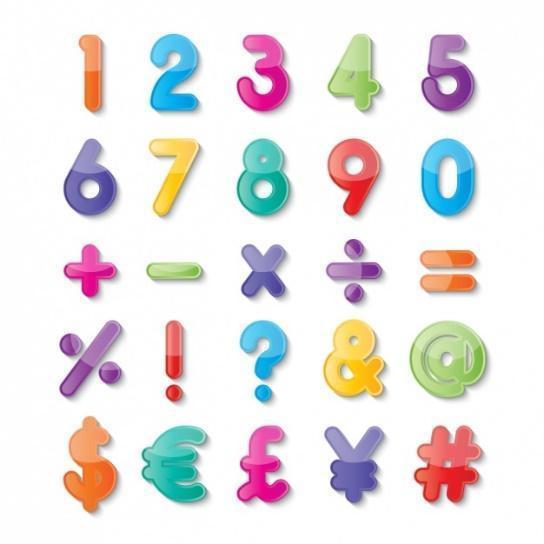 Numbers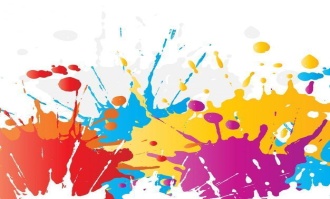 Colours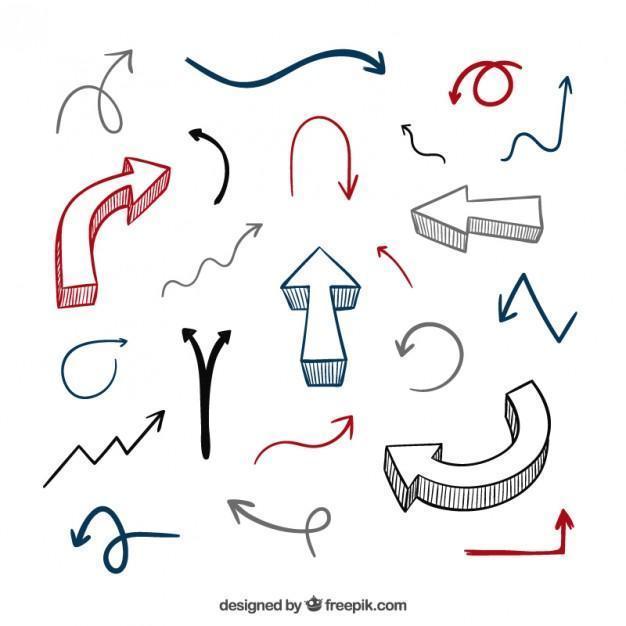 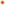 Directions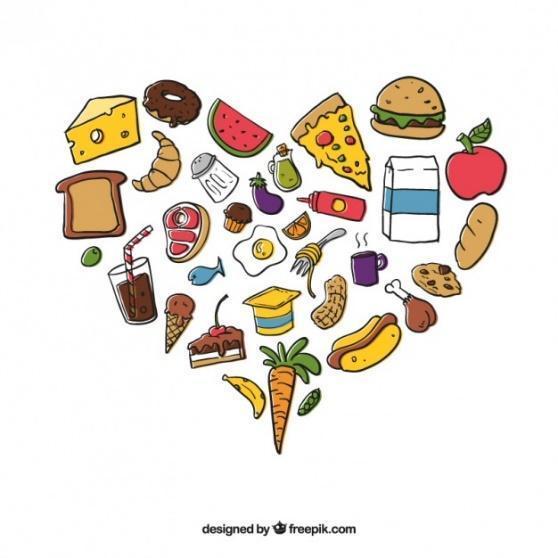  Food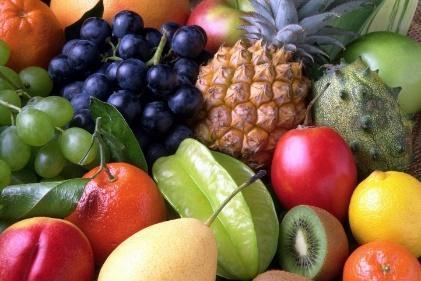 Fruits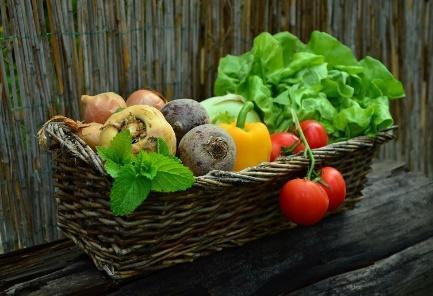 Vegetables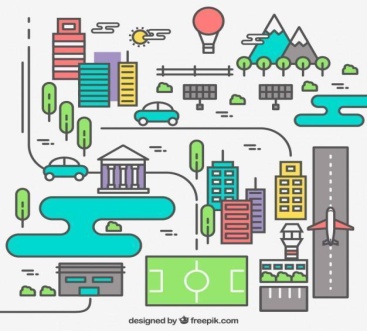 City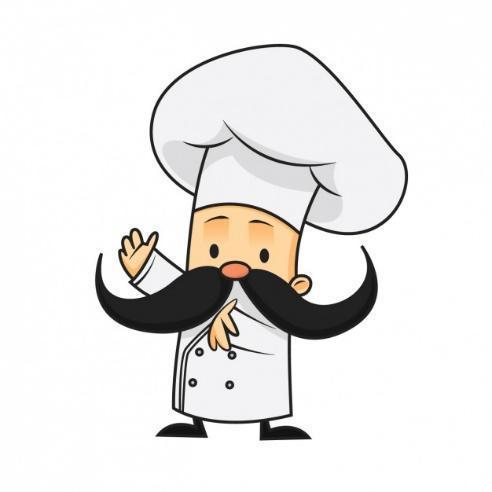 In the restaurant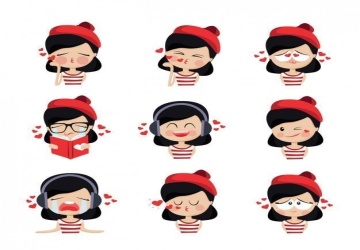 Feelings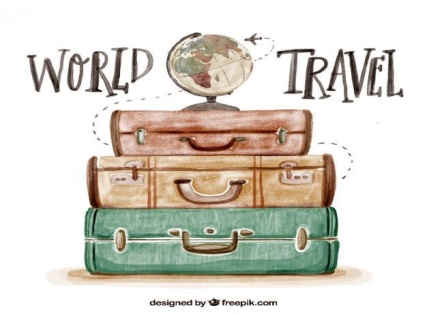 Travel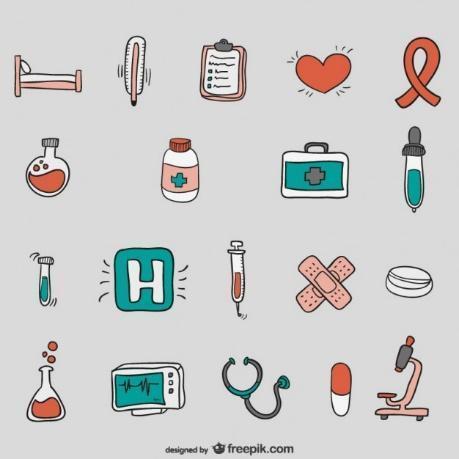 IllnessesEnglishPolishSpanishGermanNorwegianMy name is...Nazywam się...Me llamo...Mein Name ist...Mitt navn erI am.…Jestem...Soy...Ich bin...Jeg er I have...Mam...Tengo...Ich habe...Jeg harI am from...Pochodzę z.…Soy de...Ich komme aus...Jeg kommer fraGood morning!Dzień dobry!Buenos díasGuten Morgen!God morgenWelcome!Witamy!¡Bienvenido!WillkommenVelkommenHi/hello!Cześć!¡Hola!HalloHeiWhat’s up?Co tam?Hvordan star det til?Bye!Pa!¡Adios!TschüssSee you!Do zobaczenia!¡Hasta luego!Wir sehen unsVi sees!Thank you!Dziękuje!¡Gracias!DankeTusen takkYou‘re welcome.ProszęDe nadaBitte schönIngen årsakI am sorryPrzepraszamLo sientoEs tut mir leidBeklagerNice to meet you!Miło Cię poznać!Encantado de conocerteSchön dich zu sehenHyggelig å møte deg!Bless you!Na zdrowie!¡Jesús!Gesundheit!Have fun!Bawcie się dobrze!Pasalo bienHab Spaß!Ha det hyggelig!YesTakSiJaJaNoNieNoNeinNeiButAlePeroAberMenEnglishPolishSpanishGermanNorwegianWhat?Co?¿Qué?Was?Hva?Where?Gdzie?¿Dónde?Wo?Hvor?How?Jak?¿Cómo?Wie?Hvordan?When?Kiedy?¿Cuándo?Wann?Når?Who?Kto?¿Quién?Wer?Hvem?Why?Dlaczego?¿Por qué?Warum?Hvorfor?What’s your name?Jak masz na imię?¿Cómo te llamas?Wie heißt du?Hva heter du?Where do you come from?Skąd pochodzisz?¿De dónde vienes?Woher kommst du?Hvor kommer du fra?How old are you?Ile masz lat?¿Cuántos años tienes?Wie alt bist du?Hvor gammel er du?What is the wifi password?Jakie jest hasło do wifi?¿ Cuál es la contraseña de la wifi?Was ist das W-Lan Passwort?Hva er wifi passordet?Can I get you anything to drink?Czy mogę coś do picia?¿Puedo ofrecerte algo para beber?Möchtest du etwas trinken? Vil du ha noe å drikke?Do you like it?Podoba ci się to?¿Te gusta?Magst du es?Liker du det?How much is it?Ile to kosztuje?¿Cuanto cuesta?Wieviel kostet es?Hva koster det?How are you?Jak się masz?¿Quién eres tú?Wie geht es dir?Hvordan star det til?What's your hobby?Jakie jest twoje hobby?¿ Cuales son tus aficiones?Was sind deine Hobbies?Hva er hobbyen din?EnglishPolishSpanishGermanNorwegianBeautifulŁadnyBonitoWunderschönVakker(t)UglyBrzydkiFeoHässlichStygg/stygtNiceMiłyAgradableSchönHyggeligShyNieśmiałyTímidoSchüchternSjenertBigDużyGrandeGroßStorSmall MałyPequenoKleinLitenPoliteGrzecznyEducadoHöflichHøfligNoisyGłośnyRuidosoLautBråketeQuietCichyTranquilo/CalladoLeiseStilleIntelligentInteligentnyInteligenteIntelligentIntelligentWonderfulPrzepięknyMaravillosoWunderbarFantastiskSensitiveWrażliwySensibleEmpfindlichFølsomEnergeticEnergicznyEnergéticoEnergischEnergiskBoringNudnyAburridoTrübKjedeligInterestingCiekawyCuriosoNeugierigInteressantHighWysokiAltoHochHøyShortNiskiBajoNiedrigKortCheerfulWesołyAlegreHeiterMunterPositiveRadosnyPositivoPositivPositiveFriendlyPrzyjacielskiAmistosoFreundlichVennligConfidentPewny siebieSeguro de sí mismoSelbstbewusstSelvsikkerTolerantTolerancyjnyToleranteTolerantTolerantEnglishPolishSpanishGermanNorwegianMondayPoniedziałekLunesMontagMandagTuesdayWtorekMartesDienstagTirsdagWednesdayŚrodaMiércolesMittwochOnsdagThursdayCzwartekJuevesDonnerstagTorsdagFridayPiątekViernesFreitagFredagSaturdaySobotaSábadoSamstagLørdagSundayNiedzielaDomingoSonntagSøndagEnglishPolishSpanishGermanNorwegianJanuaryStyczeńEneroJanuarJanuarFebruaryLutyFebreroFebruarFebruarMarchMarzecMarzoMärzMarsAprilKwiecieńAbrilAprilAprilMayMajMayoMaiMaiJuneCzerwiecJunioJuniJuniJulyLipiecJulioJuliJuliAugustSierpieńAgostoAugustAugustSeptemberWrzesieńSeptiembreSeptemberSeptemberOctoberPaździernikOctubreOktoberOktoberNovemberListopadNoviembreNovemberNovemberDecemberGrudzieńDiciembreDezemberDesemberEnglishPolishSpanishGermanNorwegian1 OneJedenUnoEinsEn2 TwoDwaDosZweiTo3 ThreeTrzyTresDreiTre4 FourCzteryCuatroVierFire5 FivePięćCincoFünfFem6 SixSześćSeisSechsSeks7 SevenSiedemSieteSiebenSju8 EightOsiemOchoAchtÅtte9 NineDziewięć NueveNeunNi10 TenDziesięć DiezZehnTi11 ElevenJedenaścieOnceElfElleve12 TwelveDwanaścieDoceZwölfTolv13 ThirteenTrzynaścieTreceDreizehnTretten 14 FourteenCzternaścieCatorceVierzehnFjorten15 FifteenPiętnaścieQuinceFünfzehnFemten16 SixteenSzesnaścieDieciséisSechzehnSeksten17 SeventeenSiedemnaścieDiecisieteSiebzehnSytten18 EighteenOsiemnaścieDieciochoAchtzehnAtten19 NineteenDziewiętnaścieDiecinueveNeunzehnNitten20 TwentyDwadzieściaVeinteZwanzigTjueEnglishPolishSpanishGermanNorwegianWhiteBiałyBlancoWeißHvitBlackCzarnyNegroSchwarzSvartPinkRóżowyRosaPinkRosaBlueNiebieskiAzulBlauBlåRedCzerwonyRojoRotRødBrownBrązowyMarrónBraunBrunYellowŻółtyAmarilloGelbGulPurpleFioletowyViolet/moradoLilaLillaGreenZielonyVerdeGrünGrønnOrangePomarańczowyNaranjaOrangeOransjeEnglishPolishSpanishGermanNorwegianNorthPółnocNorteNordenNordSouthPołudnieSurSüdenSørEastWschódEsteOstenØstWestZachódOesteWestenVestTo the rightW prawoA la derechaRechtsTil høyreTo the leftW lewoA la izquierdaLinksTil venstreStraight aheadProstoRectoGeradeausRett framEnglishPolishSpanishGermanNorwegianCornflakesPłatki kukurydzianeLos copos de maízCornflakesCornflakesBreadChlebPanBrotBrødEggJajkoHuevoEiEggCheeseSer żółtyQuesoKäseOstRiceRyżArrozReisRisPastaMakaronPastaNudelnPastaMeatMięsoCarneFleischKjøttChickenKurczakPolloHühnerfleischkyllingBeefWołowina Carne de vacaRindfleisch BiffPorkWieprzowina CerdoSchweinefleischSvinekjøttFishRybyPescadoFischFiskSeafoodOwoce morzaMariscosMeeresfrüchte     SjømatCake CiastoPastelKuchenKakeSoupZupaSopaSuppeSuppeVegetablesWarzywaVerdurasGemüseGrønnsakerFruitsOwoceFrutasObstFruktNutsOrzechyNuecesNüsseNøtterJuiceSokZumoSaftJuiceCrispsChipsyPatillasPommesPotetgullChocolateCzekoladaChocolateSchokoladeSjokoladeChewing GumGuma do żuciaChicleKaugummiTyggegummiTeaHerbataTéTeeTeYogurtJogurtYogurtJoghurtYoghurtCacaoKakaoCacaoKakaoKakaoCoffeeKawaCaféKaffeeKaffeWaterWodaAguaWasserVannEnglishPolishSpanishGermanNorwegianAppleJabłkoManzanaApfelEpleBananaBananPlátanoBananeBananPearGruszkaPeraBirnePæreGrapesWinogronaUvasTraubenDruerPlumŚliwkaCiruelaPflaumePlommeOrangePomarańczaNaranjaOrangeAppelsinStrawberryTruskawkaFresaErdbeere        JordbærRaspberryMalinaFrambuesaHimbeereBringebærEnglishPolishSpanishGermanNorwegianPotatoZiemniakPatataKartoffelPotetTomatoPomidorTomateTomateTomatCarrotMarchewkaZanahoriaKarotteGulrotBeetrootBurakRemolachaRote BeteRødbetCucumberOgórekPepinoGurkeAgurkGarlicCzosnekAjoKnoblauchHvitløkOnionCebulaCebollaZwiebelLøkPepperPaprykaPimienta PfefferPaprikaEnglishPolishSpanishGermanNorwegianCityMiastoCiudadStadtByVillageWieśPuebloDorfLandsbyBridgeMostPuenteBrückeBroStreetUlicaCalleStraßeGateShopSklepTiendaGeschäftButikkCity CentreCentrum miastaCentro de la ciudadStadtzentrumSentrumHotelHotelHotelHotelHotelHospitalSzpitalHospitalKrankenhausSykehusPolice stationPosterunek policjiComisaríaPolizeistationPolitistasjonRestaurantRestauracjaRestauranteRestaurantRestaurantSquareRynekPlazaPlatzTorgSwimming poolPływalniaPiscinaPoolSvømmebassengHouseDomCasaHausHusSchoolSzkołaColegioSchuleSkolePost officePocztaCorreosPostPostkontorCafeKawiarniaCaféCafeKafèGymSiłowniaGimnasioFitnesscenterTreningssenterPetrol stationStacja benzynowaGasolineraTankstelleBensinstasjonRiverRzekaRíoFlussElvTaxiTaksówkaTaxiTaxiTaxi/DrosjeTown hallRatuszAyuntamientoRathausRådhusAirportLotniskoAeropuertoFlughafenFlyplassBus stopPrzystanek autobusowyParada de autobúsBushaltestelleBusstoppPharmacyAptekaFarmaciaApothekeApotekParkParkParqueParkParkEnglishPolishSpanishGermanNorwegianCan I have a menu, please?Czy mogę prosić menu?¿Puedo ver el menú?Kann ich die Speisekarte haben?Kan jeg få se menyen, vær så snill?I ‘d like to order…Chciałbym zamówić..Quiero pedir...Ich mochte bestellen.Jeg vil gjerne bestille…Can I have a bill, please?Mogę prosić o rachunek?¿La cuenta por favor?Kann ich die Rechnung haben, bitte?Kan jeg få regninga?How much is it?Ile płacę?¿Cuánto es?Wieviel kostet es?Hva koster det?Bon appetite!Smacznego!¡Que aproveche!Guten Appetit!Håper det smaker!I am hungryJestem głodnyTengo hambreIch bin hungrig.Jeg er sultenI am thirstyChce mi się pićTengo sedIch bin durstig.Jeg er tørstHelp yourself!Częstuj się!SirveteBedien dich.Is it vegetarian?Czy to jest wegetariańskie?¿Es esto vegetariano?Ist das vegetarisch?Er det vegetarisk?EnglishPolishSpanishGermanNorwegianI like youLubię cięMe gustasIch mag dichJeg liker degI fancy youPodobasz mi sięMe molasIch mag dich sehr gernI’m sadSmutno miEstoy tristeIch bin traurigJeg er lei megI’m happyJestem szczęśliwyYo estoy felizIch bin fröhlichJeg er gladI’m tiredJestem zmęczonyEstoy cansadoIch bin müdeJeg er trøttEnglishPolishSpanishGermanNorwegianCan you help me?Czy mógłby Pan/Pani mi pomóc?¿Puedes ayudarme?Kannst du mir helfen?Kan du hjelpe meg?How can I get to...?Jak mogę się dostać do...¿Cómo se va a…?Wie komme ich nach…?Hvordan kommer jeg meg til…?Where can I buy....?Gdzie mogę kupić…?¿Dónde puedo comprar…?Wo kann ich… kaufen?Hvor kan jeg få kjøpt..?Single, return ticket.Bilet w jedną stronę, bilet w dwie strony.Un billete de ida, ida y vuelta.Einzelfahrkarte, RückfahrkarteSingle, returbillettWhat time is the next train/bus to...?O której godzinie jest następny autobus?¿A qué hora sale el próximo tren?Wann kommt der nächste Zug/Bus nach…?Når går neste tog/buss til..?Where is the toilet?Gdzie jest toaleta?¿Dónde está el servicio?Wo ist das Badezimmer?Hvor er toalettet?EnglishPolishSpanishGermanNorwegianI don’t feel well.Źle się czuję.Me encuentro mal.Mir geht es nicht gut.Jeg føler meg ikke bra.I feel pain here.Boli mnie tutaj.Me duele aqui.Ich habe Schmerzen hier.Jeg har smerter her.I’m gonna be sick.Chcę wymiotować.Quiero vomitar.Ich muss mich übergeben.Jeg holder på å bli syk.I have a stomachacheBoli mnie brzuch.Me duele el estomago.Ich hab Magenschmerzen.Jeg har magesmerter.I have a sore throat.Boli mnie gardło.Me duele la garganta.Ich habe Halsschmerzen.Jeg er sår I halsen.I have a headache.Boli mnie głowa.Me duele la cabeza.Ich habe Kopfschmerzen.Jeg har hodepine.I am cold.Jest mi zimno.Estoy resfriado.Mir ist kalt.Jeg er kald.I feel dizzy.Kręci mi się w głowie.Estoy mareado.Mir ist schwindelig.Jeg føler meg svimmel.I have a feverMam gorączkę.Tengo fiebre.Ich habe Fieber.Jeg har feber.Are you allergic to any drugs?Jesteś uczulony na jakieś leki?¿Eres alérgico a alguna droga?Bist du gegen Medikamente allergisch?Er du allergisk for noen medisiner?Food poisoning. Zatrucie pokarmoweintoxicación alimentariaLebensmittelvergiftung.MatforgiftningI have a cough Mam kaszelTengo tosIch habe Husten.Jeg har hoste.I have a runny nose Mam katarTener congestión nasal o gotearte la narizMir läuft duie Nase.Jeg har rennende nese.I have a strange rash.Mam dziwną wysypkęTener un  sarpullido o erupción en la pielIch habe einen Ausschlag.Jeg har utslett.I have a temperature. Mam temperaturęTengo fiebreIch habe Fieber.